6. b (6.teden)BRALNA ZNAČKA - pošlješ na: natasa.spolad-manfreda@os-kobarid.si, za pesem pošlješ videoposnetek ali me pokličeš na Skype. BZ moraš zaključiti do 1. 5. 2020.DODATNI POUK SLOVENŠČINA: Napiši, ali ti je bila bolj všeč zgodba Jastrebov let ali Morska skrivnost in zakaj.V ponedeljek, 20.4, se dobimo na ZOOM. Tu so navodila za povezavo: KAKO SE PRIKLOPIM NA ZOOM?Če se priklapljaš na računalniku na računalnik, opremljen z mikrofonom in kamero, naložiš aplikacijo Zoom Client, ki jo najdeš na spletni strani zoom.us (zavihek "Resources", zgoraj desno, in "Download Zoom Client") .Po zagonu aplikacije Zoom: 1.) izbereš "Join meeting," 2.)  vtipkaš Meeting ID: 780 3192 8977 + Password: 3CaJ6Cpod »Join with a personal link name« vpišeš svoje ime in priimek 3.) izbereš "Join meeting" 4.) če si vse to naredil/a, bi se morali po tem, ko te spustim v sistem, videti in slišati.Če se priklapljaš na mobilnem telefonu na telefon, opremljen z mikrofonom in kamero, naložiš aplikacijo Zoom, ki jo najdeš na Google Play ali App Store; po zagonu aplikacije Zoom: 1.) izbereš "Join meeting," 2.) vtipkaš Meeting ID: 780 3192 8977 + Password: 3CaJ6C in pod »Join with a personal link name« vpišeš svoje ime in priimek 3.) izbereš "Join meeting" 4.) če si vse to naredil/a, bi se morali po tem, ko te spustim v sistem, videti in slišati. 20. 4. 2020PREVERJANJE ZNANJAŽIGA X GOMBAČ: JASTREBOV LETStr 142- 145: prebereš in rešiš naloge 6 do 15 (brez 3. stolpca).  15.nal.prepišeš v zvezek.21. 4. 2020V zvezek za književnost prepišeš spodnji diapozitiv. Naslov je LITERARNE VRSTE.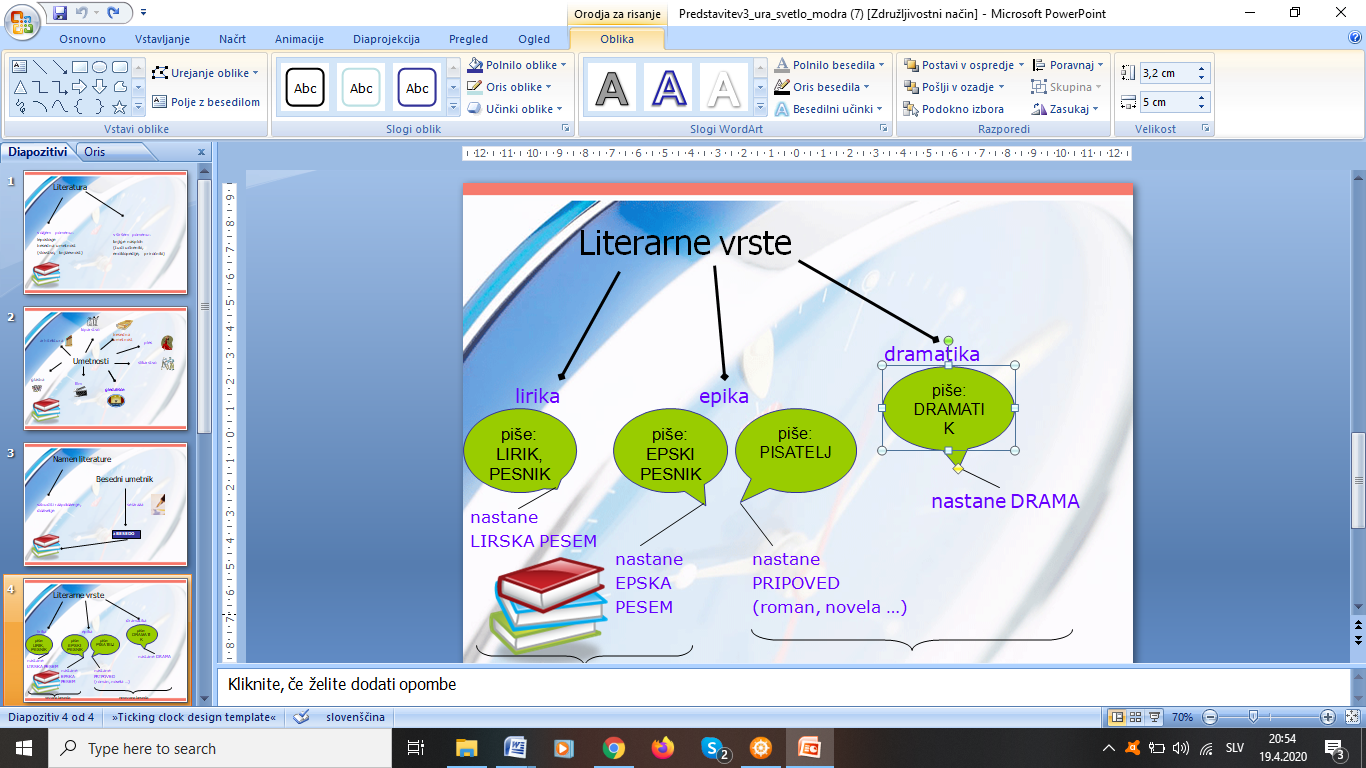 Nato prepišeš v zvezek spodnje modro.DRAMATIKADramska besedila so besedila, ki so napisana za gledališče/oder. Prepoznamo jih po tem, da so napisana po vlogah in največkrat v obliki dialoga (pogovora med dramskimi osebami). Poznamo več vrst dramskih besedil: tragedije, komedije, muzikali, radijske igre, lutkovne igre. Dramska besedila so običajno razdeljena na več dejanj, dejanja pa na prizore. Prizor je določen s prihodom/odhodom dramske osebe na oder/z odra.Dramsko besedilo je sestavljeno iz glavnega besedila (to je govor oseb) in stranskega besedila (didaskalije – kaj počnejo osebe oz. kako kaj povejo).LIRIKA
LIRIKA je literarna vrsta, v kateri avtor izpoveduje notranji svet: čustva, misli, razpoloženja … Njena glavna oseba se imenuje lirski subjekt. Liriko piše lirski pesnik (poet, lirik). Lirska pesem je sestavljena iz kitic, te pa iz verzov.EPIKAEPIKA ali PRIPOVEDNIŠTVO je literarna vrsta, v kateri književnik pripoveduje o dogodkih. Piše jo epik, tj. lahko epski pesnik ali pripovednik. Zanje uporabi pripovedne osebe, ki jih tudi opiše, navaja njihove samogovore, dvogovore, večgovore. Epsko besedilo je lahko napisano v verzih (v vezani besedi) − nastane epska pesem; lahko pa je napisano v prozi (v nevezani besedi) – tako nastane pripoved, npr. črtica, novela, povest, roman …Daljše pripovedno delo se deli na poglavja.22. 4. 2020NAVODILO ZA DELO DZ str 79, v zvezek prepiši zeleno. Reši naloge 1-3, str 80, 8124. 4. 2020Prebereš in rešiš stran 174 , 175 in 176 do naloge d. OCENJEVANJE ZNANJA BOMO IZVEDLI PREKO ZOOM. OCENILA BOM GOVORNI NASTOP BESEDILNE VRSTE. PREDVIDOMA DRUGI TEDEN PO PRVOMASKIH POČITNICAH. VEČ O TEM NA ZOOM.  